PENGARUH PEMBERIAN MOTIVASI KERJA DAN LINGKUNGAN KERJA TERHADAP KINERJA  KARYAWAN DI PT.  YAMATOGOMU INDONESIA  KABUPATEN KARAWANG JAWA BARATDRAFT SKRIPSIUntuk memenuhi salah satu syaratan sidang skripsi Guna memperoleh gelar Sarjana Ekonomi Oleh :Elfa Febriyanti134010323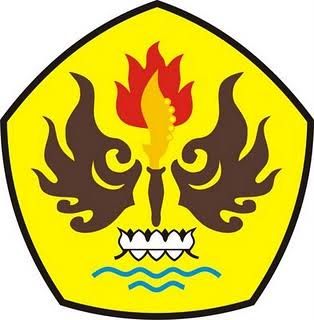 PROGRAM STUDI MANAJEMENFAKULTAS EKONOMI DAN BISNISUNIVERSITAS PASUNDANBANDUNG2017